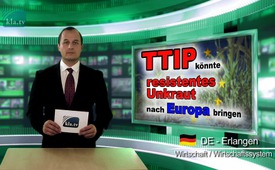 Le TTIP pourrait amener une mauvaise herbe résistante en Europe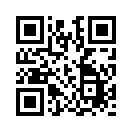 Dans beaucoup de champs aux Etats-Unis pousse l’amarante de Palmer, une superweed (en français « super mauvaise herbe »). Elle peut atteindre une hauteur de trois mètres et répand un million de semences chaque année. Environ 250 000 km2, ce qui correspond à plus de six fois la surface de la Suisse, sont déjà envahis par cette mauvaise herbeDans beaucoup de champs aux Etats-Unis pousse l’amarante de Palmer, une superweed (en français « super mauvaise herbe »). Elle peut atteindre une hauteur de trois mètres et répand un million de semences chaque année. Environ 250 000 km2, ce qui correspond à plus de six fois la surface de la Suisse, sont déjà envahis par cette mauvaise herbe. La cause de cela : un herbicide spécifique à large spectre contenant du glyphosate et dont le nom commercial du groupe Monsanto est « Roundup » utilisé pour les plantes alimentaires de base OGM, comme le soja et le maïs. Au début on pensait avoir de grands avantages avec les plantes génétiquement modifiées, car l’herbicide à large spectre pouvait être pulvérisé sur les plantes comme sur les mauvaises herbes. Avec les monocultures et l’utilisation année après année du même herbicide, la superweed s’est pourtant développée. L’agriculture américaine est menacée par cette mauvaise herbe résistante. Si le TTIP est accepté en Europe, il faudra s’attendre non seulement à une augmentation de la culture de plantes alimentaires de base OGM, mais aussi à l’importation des problèmes américains liés à celles-ci.de bl.Sources:www.youtube.com/watch?v=WYHiOfz3N8g39:40 – 42:00 
www.natur-und-umwelt.org/content/monsantospalmafuchsschwanzCela pourrait aussi vous intéresser:---Kla.TV – Des nouvelles alternatives... libres – indépendantes – non censurées...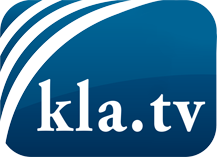 ce que les médias ne devraient pas dissimuler...peu entendu, du peuple pour le peuple...des informations régulières sur www.kla.tv/frÇa vaut la peine de rester avec nous! Vous pouvez vous abonner gratuitement à notre newsletter: www.kla.tv/abo-frAvis de sécurité:Les contre voix sont malheureusement de plus en plus censurées et réprimées. Tant que nous ne nous orientons pas en fonction des intérêts et des idéologies de la système presse, nous devons toujours nous attendre à ce que des prétextes soient recherchés pour bloquer ou supprimer Kla.TV.Alors mettez-vous dès aujourd’hui en réseau en dehors d’internet!
Cliquez ici: www.kla.tv/vernetzung&lang=frLicence:    Licence Creative Commons avec attribution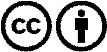 Il est permis de diffuser et d’utiliser notre matériel avec l’attribution! Toutefois, le matériel ne peut pas être utilisé hors contexte.
Cependant pour les institutions financées avec la redevance audio-visuelle, ceci n’est autorisé qu’avec notre accord. Des infractions peuvent entraîner des poursuites.